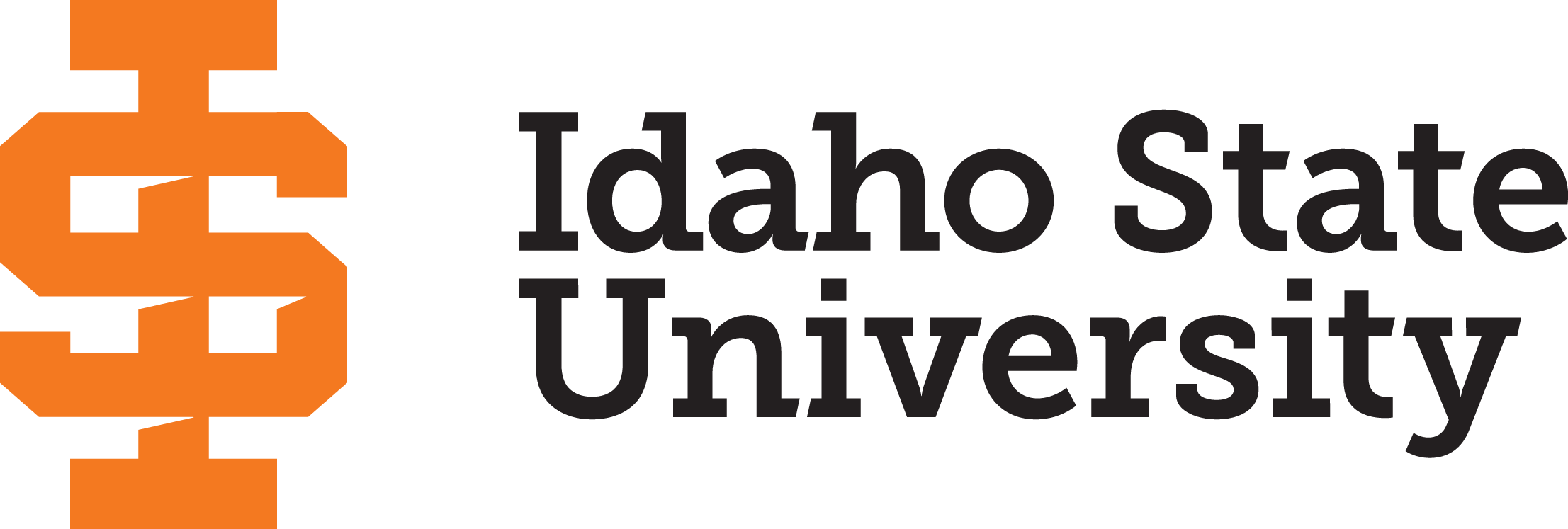 Course Subject and TitleCr. Min. Grade*GE, UU or UM**Sem. OfferedPrerequisiteCo RequisiteSemester OneSemester OneSemester OneSemester OneSemester OneSemester OneSemester OneGE Objective 1: ENGL 1101 English Composition3C-GEAppropriate placement scoreGE Objective 3: Math 11533CGEF S SUAppropriate placement scoreGE Objective 43GEPE 2223 Foundations of PE and Sport3F S SUExperiential Skill Components1Free Electives2                                                                                            Total15Semester TwoSemester TwoSemester TwoSemester TwoSemester TwoSemester TwoSemester TwoGE Objective 1: ENGL 1102 Critical Reading and Writing3C-GEENGL 1101 or equivalentGE Objective 5: with Lab4GEGE Objective 6: PSYC 11013GEPE 2243 Anat Foundations of Human Activity3F S SUExperiential Skill Components1Free Electives1                                                                                            Total15Semester ThreeSemester ThreeSemester ThreeSemester ThreeSemester ThreeSemester ThreeSemester ThreeGE Objective 2: COMM 11013GEGE Objective 5: 3GEPE 2283 Leave No Trace Trainer1FPE 3384 Outdoor Risk Management and Liability3UMFExperiential Skill Components1Free Electives4                                                                                             Total15Semester FourSemester FourSemester FourSemester FourSemester FourSemester FourSemester FourGE Objective 7 or 83GEPE 2285 Wilderness First Aid  1SPE 3386 Outdoor Leadership3UMSNatural History or Business Component3Experiential Skill Component2Free Electives 3                                                                                             Total15Semester FiveSemester FiveSemester FiveSemester FiveSemester FiveSemester FiveSemester FiveGE Objective 93GEPE 4441 Wilderness First Responder Certification3Natural History or Business Component3Experiential Skill Component 1Upper Division Free Electives3UUFree Electives  2                                                                                              Total15Semester SixSemester SixSemester SixSemester SixSemester SixSemester SixSemester SixGE Objective 63GEDepartment Approved Electives3Natural History or Business Component3Upper Division Free Electives5UUFree Electives1                                                                                              Total15Semester SevenSemester SevenSemester SevenSemester SevenSemester SevenSemester SevenSemester SevenGE Objective 43GEPE 4440 Survey of Outdoor Education Literature3UMFExperiential Skill Component 2Upper Division Free Electives7UU                                                                                             Total                                        15Semester Eight   Semester Eight   Semester Eight   Semester Eight   Semester Eight   Semester Eight   Semester Eight   PE 4454 Senior Capstone3UMF SPE 4445 Methods of Teaching Outdoor Activities and Practicum4UMSPE 3386 and PE 4440Department Approved Electives3Upper Division Free Electives2Free Electives3                                                                                             Total                                              15*GE=General Education Objective, UU=Upper Division University, UM= Upper Division Major     **See Course Schedule section of Course Policies page in the e-catalog (or input F, S, Su, etc. *GE=General Education Objective, UU=Upper Division University, UM= Upper Division Major     **See Course Schedule section of Course Policies page in the e-catalog (or input F, S, Su, etc. *GE=General Education Objective, UU=Upper Division University, UM= Upper Division Major     **See Course Schedule section of Course Policies page in the e-catalog (or input F, S, Su, etc. *GE=General Education Objective, UU=Upper Division University, UM= Upper Division Major     **See Course Schedule section of Course Policies page in the e-catalog (or input F, S, Su, etc. *GE=General Education Objective, UU=Upper Division University, UM= Upper Division Major     **See Course Schedule section of Course Policies page in the e-catalog (or input F, S, Su, etc. *GE=General Education Objective, UU=Upper Division University, UM= Upper Division Major     **See Course Schedule section of Course Policies page in the e-catalog (or input F, S, Su, etc. *GE=General Education Objective, UU=Upper Division University, UM= Upper Division Major     **See Course Schedule section of Course Policies page in the e-catalog (or input F, S, Su, etc. 2021-2022 Major Requirements2021-2022 Major RequirementsCRGENERAL EDUCATION OBJECTIVESSatisfy Objectives 1,2,3,4,5,6 (7 or 8) and 9GENERAL EDUCATION OBJECTIVESSatisfy Objectives 1,2,3,4,5,6 (7 or 8) and 9GENERAL EDUCATION OBJECTIVESSatisfy Objectives 1,2,3,4,5,6 (7 or 8) and 9GENERAL EDUCATION OBJECTIVESSatisfy Objectives 1,2,3,4,5,6 (7 or 8) and 9GENERAL EDUCATION OBJECTIVESSatisfy Objectives 1,2,3,4,5,6 (7 or 8) and 9GENERAL EDUCATION OBJECTIVESSatisfy Objectives 1,2,3,4,5,6 (7 or 8) and 936  cr. minMAJOR REQUIREMENTS 2019-2020MAJOR REQUIREMENTS 2019-2020501. Written English  (6 cr. min)                                ENGL 11011. Written English  (6 cr. min)                                ENGL 11011. Written English  (6 cr. min)                                ENGL 11011. Written English  (6 cr. min)                                ENGL 11011. Written English  (6 cr. min)                                ENGL 11011. Written English  (6 cr. min)                                ENGL 11013PE COREPE CORE9                                                                                    ENGL 1102                                                                                    ENGL 1102                                                                                    ENGL 1102                                                                                    ENGL 1102                                                                                    ENGL 1102                                                                                    ENGL 11023PE 2222 First Aid CPR and Sport Safety (satisfied by PE 2285 or PE 4441)PE 2222 First Aid CPR and Sport Safety (satisfied by PE 2285 or PE 4441)PE 2222 First Aid CPR and Sport Safety (satisfied by PE 2285 or PE 4441)2. Spoken English   (3 cr. min)                               COMM 11012. Spoken English   (3 cr. min)                               COMM 11012. Spoken English   (3 cr. min)                               COMM 11012. Spoken English   (3 cr. min)                               COMM 11012. Spoken English   (3 cr. min)                               COMM 11012. Spoken English   (3 cr. min)                               COMM 11013PE 2223 Foundations of Physical Education and SportPE 2223 Foundations of Physical Education and Sport33. Mathematics      (3 cr. min)                                3. Mathematics      (3 cr. min)                                3. Mathematics      (3 cr. min)                                3. Mathematics      (3 cr. min)                                3. Mathematics      (3 cr. min)                                3. Mathematics      (3 cr. min)                                PE 2243 Anatomy Foundations of Human Activity PE 2243 Anatomy Foundations of Human Activity 34. Humanities, Fine Arts, Foreign Lang.    (2 courses; 2 categories; 6 cr. min)4. Humanities, Fine Arts, Foreign Lang.    (2 courses; 2 categories; 6 cr. min)4. Humanities, Fine Arts, Foreign Lang.    (2 courses; 2 categories; 6 cr. min)4. Humanities, Fine Arts, Foreign Lang.    (2 courses; 2 categories; 6 cr. min)4. Humanities, Fine Arts, Foreign Lang.    (2 courses; 2 categories; 6 cr. min)4. Humanities, Fine Arts, Foreign Lang.    (2 courses; 2 categories; 6 cr. min)4. Humanities, Fine Arts, Foreign Lang.    (2 courses; 2 categories; 6 cr. min)PE 4454 Senior CapstonePE 4454 Senior Capstone3Leadership and Teaching ComponentLeadership and Teaching Component105. Natural Sciences         (2 lectures-different course prefixes, 1 lab; 7 cr. min)5. Natural Sciences         (2 lectures-different course prefixes, 1 lab; 7 cr. min)5. Natural Sciences         (2 lectures-different course prefixes, 1 lab; 7 cr. min)5. Natural Sciences         (2 lectures-different course prefixes, 1 lab; 7 cr. min)5. Natural Sciences         (2 lectures-different course prefixes, 1 lab; 7 cr. min)5. Natural Sciences         (2 lectures-different course prefixes, 1 lab; 7 cr. min)5. Natural Sciences         (2 lectures-different course prefixes, 1 lab; 7 cr. min)PE 3386 Outdoor LeadershipPE 3386 Outdoor Leadership3PE 4440 Survey of Outdoor Education LiteraturePE 4440 Survey of Outdoor Education Literature3PE 4445 Methods of Teaching Outdoor Activities and Practicum PE 4445 Methods of Teaching Outdoor Activities and Practicum 46. Behavioral and Social Science        (2 courses-different prefixes; 6 cr. min)6. Behavioral and Social Science        (2 courses-different prefixes; 6 cr. min)6. Behavioral and Social Science        (2 courses-different prefixes; 6 cr. min)6. Behavioral and Social Science        (2 courses-different prefixes; 6 cr. min)6. Behavioral and Social Science        (2 courses-different prefixes; 6 cr. min)6. Behavioral and Social Science        (2 courses-different prefixes; 6 cr. min)6. Behavioral and Social Science        (2 courses-different prefixes; 6 cr. min)Outdoor Education Safety ComponentOutdoor Education Safety Component8PE 2283 Leave No Trace TrainerPE 2283 Leave No Trace Trainer     1PE 3384 Outdoor Risk Management and Liability PE 3384 Outdoor Risk Management and Liability      3One Course from EITHER Objective 7 OR  8                    (1course;  3 cr. min)One Course from EITHER Objective 7 OR  8                    (1course;  3 cr. min)One Course from EITHER Objective 7 OR  8                    (1course;  3 cr. min)One Course from EITHER Objective 7 OR  8                    (1course;  3 cr. min)One Course from EITHER Objective 7 OR  8                    (1course;  3 cr. min)One Course from EITHER Objective 7 OR  8                    (1course;  3 cr. min)One Course from EITHER Objective 7 OR  8                    (1course;  3 cr. min)PE 2285 Wilderness First Aid    PE 2285 Wilderness First Aid         17. Critical Thinking7. Critical Thinking7. Critical Thinking7. Critical Thinking7. Critical Thinking7. Critical ThinkingPE 4441 Wilderness First Responder Certification *   PE 4441 Wilderness First Responder Certification *       38. Information Literacy   8. Information Literacy   8. Information Literacy   8. Information Literacy   8. Information Literacy   8. Information Literacy   9. Cultural Diversity                                                             (1 course;  3 cr. min)9. Cultural Diversity                                                             (1 course;  3 cr. min)9. Cultural Diversity                                                             (1 course;  3 cr. min)9. Cultural Diversity                                                             (1 course;  3 cr. min)9. Cultural Diversity                                                             (1 course;  3 cr. min)9. Cultural Diversity                                                             (1 course;  3 cr. min)9. Cultural Diversity                                                             (1 course;  3 cr. min)EITHER  Natural History   OR    Business ComponentEITHER  Natural History   OR    Business Component9Natural History courses are waived for majors or minors in geology, biology, botany, ecologyNatural History courses are waived for majors or minors in geology, biology, botany, ecologyNatural History courses are waived for majors or minors in geology, biology, botany, ecologyGeneral Education Elective to reach 36 cr. min.                        (if necessary)General Education Elective to reach 36 cr. min.                        (if necessary)General Education Elective to reach 36 cr. min.                        (if necessary)General Education Elective to reach 36 cr. min.                        (if necessary)General Education Elective to reach 36 cr. min.                        (if necessary)General Education Elective to reach 36 cr. min.                        (if necessary)General Education Elective to reach 36 cr. min.                        (if necessary)BIOL 1101 & lab Biology I;          BIOL 1102 & lab Biology II;     BIOL 2209 & Lab Gen Ecology;BIOL 2213 Fall Flora;             BIOL 2214 Spring Flora;             BIOL 3337 Conservation Biology; BIOL 4426 & lab Herpetology; BIOL 4426 Ichthyology & lab;   BIOL 4438 Ornithology;BIOL 4441 Mammalogy  & lab;  BIOL 4489 Field Ecology;   GEOL 1100 & lab Dynamic Earth;Geology 1101 & lab Physical Geology;      GEOL 1110 Physical Geology for Scientists Lab;GEOL 2210 Earth in Space and Time;  GEOL 4456 Geology of Idaho;    GEOL 4491 Seminar;PHYS 1152 and 1153 Descriptive Astronomy and labBIOL 1101 & lab Biology I;          BIOL 1102 & lab Biology II;     BIOL 2209 & Lab Gen Ecology;BIOL 2213 Fall Flora;             BIOL 2214 Spring Flora;             BIOL 3337 Conservation Biology; BIOL 4426 & lab Herpetology; BIOL 4426 Ichthyology & lab;   BIOL 4438 Ornithology;BIOL 4441 Mammalogy  & lab;  BIOL 4489 Field Ecology;   GEOL 1100 & lab Dynamic Earth;Geology 1101 & lab Physical Geology;      GEOL 1110 Physical Geology for Scientists Lab;GEOL 2210 Earth in Space and Time;  GEOL 4456 Geology of Idaho;    GEOL 4491 Seminar;PHYS 1152 and 1153 Descriptive Astronomy and labBIOL 1101 & lab Biology I;          BIOL 1102 & lab Biology II;     BIOL 2209 & Lab Gen Ecology;BIOL 2213 Fall Flora;             BIOL 2214 Spring Flora;             BIOL 3337 Conservation Biology; BIOL 4426 & lab Herpetology; BIOL 4426 Ichthyology & lab;   BIOL 4438 Ornithology;BIOL 4441 Mammalogy  & lab;  BIOL 4489 Field Ecology;   GEOL 1100 & lab Dynamic Earth;Geology 1101 & lab Physical Geology;      GEOL 1110 Physical Geology for Scientists Lab;GEOL 2210 Earth in Space and Time;  GEOL 4456 Geology of Idaho;    GEOL 4491 Seminar;PHYS 1152 and 1153 Descriptive Astronomy and labBIOL 1101 & lab Biology I;          BIOL 1102 & lab Biology II;     BIOL 2209 & Lab Gen Ecology;BIOL 2213 Fall Flora;             BIOL 2214 Spring Flora;             BIOL 3337 Conservation Biology; BIOL 4426 & lab Herpetology; BIOL 4426 Ichthyology & lab;   BIOL 4438 Ornithology;BIOL 4441 Mammalogy  & lab;  BIOL 4489 Field Ecology;   GEOL 1100 & lab Dynamic Earth;Geology 1101 & lab Physical Geology;      GEOL 1110 Physical Geology for Scientists Lab;GEOL 2210 Earth in Space and Time;  GEOL 4456 Geology of Idaho;    GEOL 4491 Seminar;PHYS 1152 and 1153 Descriptive Astronomy and labBIOL 1101 & lab Biology I;          BIOL 1102 & lab Biology II;     BIOL 2209 & Lab Gen Ecology;BIOL 2213 Fall Flora;             BIOL 2214 Spring Flora;             BIOL 3337 Conservation Biology; BIOL 4426 & lab Herpetology; BIOL 4426 Ichthyology & lab;   BIOL 4438 Ornithology;BIOL 4441 Mammalogy  & lab;  BIOL 4489 Field Ecology;   GEOL 1100 & lab Dynamic Earth;Geology 1101 & lab Physical Geology;      GEOL 1110 Physical Geology for Scientists Lab;GEOL 2210 Earth in Space and Time;  GEOL 4456 Geology of Idaho;    GEOL 4491 Seminar;PHYS 1152 and 1153 Descriptive Astronomy and labBIOL 1101 & lab Biology I;          BIOL 1102 & lab Biology II;     BIOL 2209 & Lab Gen Ecology;BIOL 2213 Fall Flora;             BIOL 2214 Spring Flora;             BIOL 3337 Conservation Biology; BIOL 4426 & lab Herpetology; BIOL 4426 Ichthyology & lab;   BIOL 4438 Ornithology;BIOL 4441 Mammalogy  & lab;  BIOL 4489 Field Ecology;   GEOL 1100 & lab Dynamic Earth;Geology 1101 & lab Physical Geology;      GEOL 1110 Physical Geology for Scientists Lab;GEOL 2210 Earth in Space and Time;  GEOL 4456 Geology of Idaho;    GEOL 4491 Seminar;PHYS 1152 and 1153 Descriptive Astronomy and lab                                                                                                  Total GE                                                                                                  Total GE                                                                                                  Total GE                                                                                                  Total GE                                                                                                  Total GE                                                                                                  Total GE37BIOL 1101 & lab Biology I;          BIOL 1102 & lab Biology II;     BIOL 2209 & Lab Gen Ecology;BIOL 2213 Fall Flora;             BIOL 2214 Spring Flora;             BIOL 3337 Conservation Biology; BIOL 4426 & lab Herpetology; BIOL 4426 Ichthyology & lab;   BIOL 4438 Ornithology;BIOL 4441 Mammalogy  & lab;  BIOL 4489 Field Ecology;   GEOL 1100 & lab Dynamic Earth;Geology 1101 & lab Physical Geology;      GEOL 1110 Physical Geology for Scientists Lab;GEOL 2210 Earth in Space and Time;  GEOL 4456 Geology of Idaho;    GEOL 4491 Seminar;PHYS 1152 and 1153 Descriptive Astronomy and labBIOL 1101 & lab Biology I;          BIOL 1102 & lab Biology II;     BIOL 2209 & Lab Gen Ecology;BIOL 2213 Fall Flora;             BIOL 2214 Spring Flora;             BIOL 3337 Conservation Biology; BIOL 4426 & lab Herpetology; BIOL 4426 Ichthyology & lab;   BIOL 4438 Ornithology;BIOL 4441 Mammalogy  & lab;  BIOL 4489 Field Ecology;   GEOL 1100 & lab Dynamic Earth;Geology 1101 & lab Physical Geology;      GEOL 1110 Physical Geology for Scientists Lab;GEOL 2210 Earth in Space and Time;  GEOL 4456 Geology of Idaho;    GEOL 4491 Seminar;PHYS 1152 and 1153 Descriptive Astronomy and labBIOL 1101 & lab Biology I;          BIOL 1102 & lab Biology II;     BIOL 2209 & Lab Gen Ecology;BIOL 2213 Fall Flora;             BIOL 2214 Spring Flora;             BIOL 3337 Conservation Biology; BIOL 4426 & lab Herpetology; BIOL 4426 Ichthyology & lab;   BIOL 4438 Ornithology;BIOL 4441 Mammalogy  & lab;  BIOL 4489 Field Ecology;   GEOL 1100 & lab Dynamic Earth;Geology 1101 & lab Physical Geology;      GEOL 1110 Physical Geology for Scientists Lab;GEOL 2210 Earth in Space and Time;  GEOL 4456 Geology of Idaho;    GEOL 4491 Seminar;PHYS 1152 and 1153 Descriptive Astronomy and labUndergraduate Catalog and GE Objectives by Catalog Year Undergraduate Catalog and GE Objectives by Catalog Year Undergraduate Catalog and GE Objectives by Catalog Year Undergraduate Catalog and GE Objectives by Catalog Year Undergraduate Catalog and GE Objectives by Catalog Year Undergraduate Catalog and GE Objectives by Catalog Year Undergraduate Catalog and GE Objectives by Catalog Year BIOL 1101 & lab Biology I;          BIOL 1102 & lab Biology II;     BIOL 2209 & Lab Gen Ecology;BIOL 2213 Fall Flora;             BIOL 2214 Spring Flora;             BIOL 3337 Conservation Biology; BIOL 4426 & lab Herpetology; BIOL 4426 Ichthyology & lab;   BIOL 4438 Ornithology;BIOL 4441 Mammalogy  & lab;  BIOL 4489 Field Ecology;   GEOL 1100 & lab Dynamic Earth;Geology 1101 & lab Physical Geology;      GEOL 1110 Physical Geology for Scientists Lab;GEOL 2210 Earth in Space and Time;  GEOL 4456 Geology of Idaho;    GEOL 4491 Seminar;PHYS 1152 and 1153 Descriptive Astronomy and labBIOL 1101 & lab Biology I;          BIOL 1102 & lab Biology II;     BIOL 2209 & Lab Gen Ecology;BIOL 2213 Fall Flora;             BIOL 2214 Spring Flora;             BIOL 3337 Conservation Biology; BIOL 4426 & lab Herpetology; BIOL 4426 Ichthyology & lab;   BIOL 4438 Ornithology;BIOL 4441 Mammalogy  & lab;  BIOL 4489 Field Ecology;   GEOL 1100 & lab Dynamic Earth;Geology 1101 & lab Physical Geology;      GEOL 1110 Physical Geology for Scientists Lab;GEOL 2210 Earth in Space and Time;  GEOL 4456 Geology of Idaho;    GEOL 4491 Seminar;PHYS 1152 and 1153 Descriptive Astronomy and labBIOL 1101 & lab Biology I;          BIOL 1102 & lab Biology II;     BIOL 2209 & Lab Gen Ecology;BIOL 2213 Fall Flora;             BIOL 2214 Spring Flora;             BIOL 3337 Conservation Biology; BIOL 4426 & lab Herpetology; BIOL 4426 Ichthyology & lab;   BIOL 4438 Ornithology;BIOL 4441 Mammalogy  & lab;  BIOL 4489 Field Ecology;   GEOL 1100 & lab Dynamic Earth;Geology 1101 & lab Physical Geology;      GEOL 1110 Physical Geology for Scientists Lab;GEOL 2210 Earth in Space and Time;  GEOL 4456 Geology of Idaho;    GEOL 4491 Seminar;PHYS 1152 and 1153 Descriptive Astronomy and labBIOL 1101 & lab Biology I;          BIOL 1102 & lab Biology II;     BIOL 2209 & Lab Gen Ecology;BIOL 2213 Fall Flora;             BIOL 2214 Spring Flora;             BIOL 3337 Conservation Biology; BIOL 4426 & lab Herpetology; BIOL 4426 Ichthyology & lab;   BIOL 4438 Ornithology;BIOL 4441 Mammalogy  & lab;  BIOL 4489 Field Ecology;   GEOL 1100 & lab Dynamic Earth;Geology 1101 & lab Physical Geology;      GEOL 1110 Physical Geology for Scientists Lab;GEOL 2210 Earth in Space and Time;  GEOL 4456 Geology of Idaho;    GEOL 4491 Seminar;PHYS 1152 and 1153 Descriptive Astronomy and labBIOL 1101 & lab Biology I;          BIOL 1102 & lab Biology II;     BIOL 2209 & Lab Gen Ecology;BIOL 2213 Fall Flora;             BIOL 2214 Spring Flora;             BIOL 3337 Conservation Biology; BIOL 4426 & lab Herpetology; BIOL 4426 Ichthyology & lab;   BIOL 4438 Ornithology;BIOL 4441 Mammalogy  & lab;  BIOL 4489 Field Ecology;   GEOL 1100 & lab Dynamic Earth;Geology 1101 & lab Physical Geology;      GEOL 1110 Physical Geology for Scientists Lab;GEOL 2210 Earth in Space and Time;  GEOL 4456 Geology of Idaho;    GEOL 4491 Seminar;PHYS 1152 and 1153 Descriptive Astronomy and labBIOL 1101 & lab Biology I;          BIOL 1102 & lab Biology II;     BIOL 2209 & Lab Gen Ecology;BIOL 2213 Fall Flora;             BIOL 2214 Spring Flora;             BIOL 3337 Conservation Biology; BIOL 4426 & lab Herpetology; BIOL 4426 Ichthyology & lab;   BIOL 4438 Ornithology;BIOL 4441 Mammalogy  & lab;  BIOL 4489 Field Ecology;   GEOL 1100 & lab Dynamic Earth;Geology 1101 & lab Physical Geology;      GEOL 1110 Physical Geology for Scientists Lab;GEOL 2210 Earth in Space and Time;  GEOL 4456 Geology of Idaho;    GEOL 4491 Seminar;PHYS 1152 and 1153 Descriptive Astronomy and labMAP Credit SummaryMAP Credit SummaryMAP Credit SummaryMAP Credit SummaryMAP Credit SummaryCRCRBusiness Component  Courses are waived for  business related majors or minorsBusiness Component  Courses are waived for  business related majors or minorsBusiness Component  Courses are waived for  business related majors or minorsMajor Major Major Major Major 5050BA 1110 The World of Business;BA 1110 The World of Business;3General EducationGeneral EducationGeneral EducationGeneral EducationGeneral Education3737MKTG 2225 Basic Marketing Management;MKTG 2225 Basic Marketing Management;3Upper Division Free ElectivesUpper Division Free ElectivesUpper Division Free ElectivesUpper Division Free ElectivesUpper Division Free Electives1717ACCT 3303 Accounting ConceptsACCT 3303 Accounting Concepts3Free Electives to reach 120 creditsFree Electives to reach 120 creditsFree Electives to reach 120 creditsFree Electives to reach 120 creditsFree Electives to reach 120 credits1616Experiential Skills Component Experiential Skills Component 8                                                                                     TOTAL                                                                                     TOTAL                                                                                     TOTAL                                                                                     TOTAL                                                                                     TOTAL120120Approved ElectivesApproved Electives6Graduation Requirement Minimum Credit ChecklistGraduation Requirement Minimum Credit ChecklistGraduation Requirement Minimum Credit ChecklistConfirmedConfirmedConfirmedConfirmedMinimum 36 cr. General Education Objectives (15 cr. AAS)Minimum 36 cr. General Education Objectives (15 cr. AAS)Minimum 36 cr. General Education Objectives (15 cr. AAS)Minimum 16 cr. Upper Division in Major (0 cr.  Associate)Minimum 16 cr. Upper Division in Major (0 cr.  Associate)Minimum 16 cr. Upper Division in Major (0 cr.  Associate)Minimum 36 cr. Upper Division Overall (0 cr.  Associate)Minimum 36 cr. Upper Division Overall (0 cr.  Associate)Minimum 36 cr. Upper Division Overall (0 cr.  Associate)Minimum of 120 cr. Total (60 cr. Associate)Minimum of 120 cr. Total (60 cr. Associate)Minimum of 120 cr. Total (60 cr. Associate)MAP Completion Status (for internal use only)MAP Completion Status (for internal use only)MAP Completion Status (for internal use only)MAP Completion Status (for internal use only)MAP Completion Status (for internal use only)MAP Completion Status (for internal use only)MAP Completion Status (for internal use only)DateDateDateDateDateDateDepartment: Advising NotesAdvising NotesAdvising NotesCAA or COT:3.4.2020jh3.4.2020jh3.4.2020jh3.4.2020jh3.4.2020jh3.4.2020jh*Or, possess current EMT certificate  and receive 3 cr.*Or, possess current EMT certificate  and receive 3 cr.*Or, possess current EMT certificate  and receive 3 cr.Registrar: 